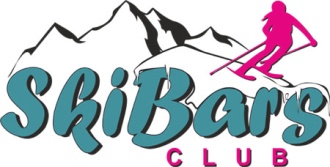 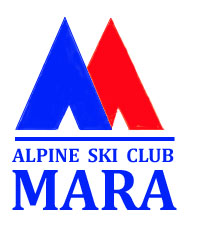 ПОЛОЖЕНИЕ О ПРОВЕДЕНИИ ОТКРЫТЫХ СОРЕВНОВАНИЙ ПО ГОРНЫМ ЛЫЖАМ СРЕДИ ЛЮБИТЕЛЕЙ, ВЕТЕРАНОВ И СПОРТСМЕНОВ«SKIBARS TROPHY - 2019»Цели и задачиПопуляризация горных лыж и развитие горнолыжного спорта в Республике Беларусь.Пропаганда здорового образа жизни и организация активного отдыха населения.Популяризация Республиканского горнолыжного центра «Силичи».Место и сроки проведения соревнованийСоревнования проводятся 23-24 ФЕВРАЛЯ 2019 года в дисциплине любительский слалом-гигант (боне).Место проведения: Республиканский горнолыжный центр «Силичи».Руководство соревнованийСоревнования проводятся горнолыжным клубом «SkiBars» (ИП Варфоломеева Наталья Владимировна) при поддержке Республиканского горнолыжного центра «Силичи» и горнолыжного клуба «Мара».Общее и спортивное руководство осуществляется организационным комитетом (ОК) в составе: Наталья Варфоломеева – руководитель клуба «SkiBars»;Алексей Венчиков – заместитель главного инженера Республиканского горнолыжного центра «Силичи»;Алексей Барановский – спортивный директор клуба «Мара».Непосредственное руководство проведением соревнований осуществляется судейской бригадой. Главный судья – Кириченко А.ЛУчастники и условия проведения соревнованийСоревнования проводятся согласно «Международных Правил FIS», адаптированных к специфике любительских соревнований в Республике Беларусь.К участию в соревнованиях допускаются любители и ветераны горнолыжного спорта, а также начинающие спортсмены в отдельной категории согласно п.4.3 данного Положения.Соревнования проводятся отдельно среди детей, начинающих спортсменов, а также взрослых мужчин и женщин в следующих возрастных категориях:Дети (любители)Мужчины – любителиЖенщины – любителиНачинающие спортсмены, ветераны: Возраст участника устанавливается по числу полных лет по состоянию на 01 января 2019 года. Каждый ребёнок должен иметь одного представителя в лице родителей или тренера.4.7. Ветераном считается участник, принимавший участие в официальных соревнованиях на уровне города и выше. Начинающим спортсменом считается участник, занимающийся в спортивной секции или клубе по горным лыжам более 1 года. Награждаются ценными призами, грамотами и памятными медалями следующие категории U6, U10, U12, U14, SU10, SU12, SU14. Остальные категории М1, М2, L, SUM1, SUM2, SUL награждаются грамотами, памятными медалями.Регистрация и допуск к соревнованиямЗаявки на участие в соревнованиях подаются в ОК до 18:00 23 ФЕВРАЛЯ 2019 года года посредством он-лайн регистрации по адресу _www.skiclub.pro_ либо отправки формы регистрационной заявки (Приложение №1) на электронный адрес skibars.trophy@gmail.comПри подтверждении регистрации в день старта каждый участник должен представить документ удостоверяющий личность и возраст участника (паспорт, свидетельство о рождении), а также квитанцию об уплате регистрационного взноса.ОК оставляет за собой право корректировать категории участников.Наличие страхового полиса для участия в соревнования является личной ответственностью и обязанностью каждого участника соревнований.Участники допускаются к соревнованиям только в защитных шлемах. Это требование относится как к соревнованиям, так и к официальным тренировкам.Ответственности за состояние здоровья участников организаторы соревнований не несут. Каждый участник должен на основании медицинского обследования сам принять решение о возможности участия в данных соревнованиях и сам нести ответственность за возможные последствия.В случае не выполнения указанных правил либо предоставления недостоверной информации о себе участник дисквалифицируется с аннулированием результатов и возвратом завоёванных наград. Стартовый взнос при этом не возвращается.Жеребьёвка и выдача номеровЖеребьёвка участников на основании заявок о регистрации в каждой отдельной возрастной категории.Выдача номеров участникам соревнований производится на основании подтвержденной заявки в день стартов ( см. Приложение №2).Порядок стартовПервыми стартуют Дети (Юниоры). Порядок старта U6, U10, SU10, U12, SU12, U14, SU14, начиная с младшей возрастной категории, поочередно Girls \Boys.После стартуют L, M2, M1, SUL, SUM2, SUM1 начиная c категории L.Во второй попытке участники стартуют в своих категориях в той же последовательности как стартовали первую попытку.Трасса на вторую попытку переставляется по решению постановщика трассы и главного судьи соревнований.По решению ОК порядок старта младших детских групп может быть изменен.ПротестыПротесты подаются в ОК в течение 10 (десяти) минут после финиша последнего участника соревнований в каждой попытке.Финансирование Стартовый взнос для участия в соревновании составляет 15 белорусских рублей (BYN). Оплата производится на основании квитанции об оплате (Приложение №3) в любом отделении ЗАО «БелСвиссБанк». При оплате в других банках может взиматься комиссия.Оплата за прокат снаряжения, страховку, стоимость скипассов и залоговой стоимости за них осуществляется за счет средств самих участников. Также каждый участник самостоятельно несёт расходы на проезд до и из места проведения соревнований, проживание и питание.ПрочееВо всех случаях, не предусмотренных данным Положением, следует руководствоваться документами FIS.Данное Положение является официальным вызовом на соревнования.Приложение №1РЕГИСТРАЦИОНАЯ ФОРМА УЧАСТНИКА ОТКРЫТЫХ СОРЕВНОВАНИЙ ПО ГОРНЫМ ЛЫЖАМ СРЕДИ ЛЮБИТЕЛЕЙ, ВЕТЕРАНОВ И СПОРТСМЕНОВ «SKIBARS TROPHY -2019»Заполнив и представив данную регистрационную форму, я даю своё разрешение организаторам на обработку и использование указанной информации в прямых маркетинговых целях. Я заявляю, что информация, представленная мною, является достоверной. Кроме того, я заявляю, что я здоров, подготовлен во всех аспектах для участия в соревновании, и что моя физическая форма находится на уровне, соответствующем соревнованиям, в которых я хочу принять участие. Я согласен следовать инструкциям организаторов и соревноваться на свой собственный риск. Я заявляю, что я не буду предъявлять каких-либо претензий или судебных исков против организаторов в случае каких-либо травм, ущерба либо повреждений, которые могут возникнуть вследствие участия в данных соревнованиях. Я согласен, что информация, предоставленная мною, может быть использована средствами массовой информации и что материал, относящийся к соревнованиям, в которых я участвую, включая фотографии, фильмы, видео и интервью, может быть использован без предоставления мне какой-либо оплаты.* Все поля данной формы являются обязательными.Приложение №2Программа соревнованийПриложение №3КАТЕГОРИЯВОЗРАСТГОД РОЖДЕНИЯU6 BoysМальчики 6 лет и младше2012 и позжеU6 GirlsДевочки 6 лет и младше2012 и позжеU10 Boys Мальчики 7-9 лет2009 – 2011U10 GirlsДевочки 7-9 лет2009 – 2011U12 BoysМальчики 10-12 лет2006 – 2008U12 GirlsДевочки 10-12 лет2006 – 2008U14 BoysМальчики 13-17 лет2001 – 2005U14 GirlsДевочки 13-17 лет2001 – 2005КАТЕГОРИЯВОЗРАСТГОД РОЖДЕНИЯM1Мужчины 18 -55 года1963 – 2000M2Мужчины 56 лет и старше1962 и раньшеКАТЕГОРИЯВОЗРАСТГОД РОЖДЕНИЯLЖенщины 18 лет и старше2000 и раньшеКАТЕГОРИЯВОЗРАСТГОД РОЖДЕНИЯSU10 BoysМальчики спортсмены 7-9 лет2009 – 2011SU10 GirlsДевочки спортсмены 7-9 лет2009 – 2011SU12 BoysМальчики спортсмены 10-12 лет2006 – 2008SU12 GirlsДевочки спортсмены 10-12 лет2006 – 2008SU14 BoysМальчики спортсмены 13-15 лет2003 – 2005SU14 GirlsДевочки спортсмены 13-15 лет2003 – 2005SUМ 1Мужчины спортсмены и ветераны 16-39 лет2002 – 1979SULЖенщины спортсмены и ветераны 16 лет и старше2002 и раньшеSUM 2Мужчины ветераны 40 лет и старше1978 и раньшеФ.И.О участникаДата рожденияКатегорияТелефонЭлектронная почтаДата заполненияПодпись участника или родителя23 февраля 2019 годаТренировочный день19.00 – 21.00Тренировка участников. (Трасса №6)24 февраль 2019 годаДень старта08.30 – 09.40Подтверждение регистрации участников и выдача стартовых номеров (Пункт проката горных лыж)10.00 – 10.20Просмотр трассы 1-ой попытки. (Трасса №1)10.30 Старт первой попыткиПросмотр трассы 2-ой попытки через 30 минут после финиша последнего участника в 1-ой попытке. Время просмотра 15 минут.Просмотр трассы 2-ой попытки через 30 минут после финиша последнего участника в 1-ой попытке. Время просмотра 15 минут.Старт 2-ой попытки через 5 минут после окончания просмотра.Старт 2-ой попытки через 5 минут после окончания просмотра.Награждение победителей и призеров соревнований через 1 час после финиша последнего участника во 2-ой попытке. (Площадка у проката).Награждение победителей и призеров соревнований через 1 час после финиша последнего участника во 2-ой попытке. (Площадка у проката).ИЗВЕЩЕНИЕКассирИП Варфоломеева Наталья Владимировна( Получатель платежа)ИП Варфоломеева Наталья Владимировна( Получатель платежа)ИП Варфоломеева Наталья Владимировна( Получатель платежа)ИП Варфоломеева Наталья Владимировна( Получатель платежа)ИП Варфоломеева Наталья Владимировна( Получатель платежа)ИЗВЕЩЕНИЕКассирЗАО «БСБ Банк», БИК UNBSBY2X(Наименование банка)ЗАО «БСБ Банк», БИК UNBSBY2X(Наименование банка)ЗАО «БСБ Банк», БИК UNBSBY2X(Наименование банка)ЗАО «БСБ Банк», БИК UNBSBY2X(Наименование банка)ЗАО «БСБ Банк», БИК UNBSBY2X(Наименование банка)ИЗВЕЩЕНИЕКассирСчет получателяBY40UNBS 3013 147000000 0000 933Лицевой счетЛицевой счетИЗВЕЩЕНИЕКассирУНП192324046ИЗВЕЩЕНИЕКассир(ФИО)(ФИО)(ФИО)(ФИО)(ФИО)ИЗВЕЩЕНИЕКассир(Дом адрес)(Дом адрес)(Дом адрес)(Дом адрес)(Дом адрес)ИЗВЕЩЕНИЕКассирВид платежаВид платежаДатаСуммаСуммаИЗВЕЩЕНИЕКассирУчастие в соревнованиях по горнолыжному спорту «SKIBARS TROPHY 2019».Участие в соревнованиях по горнолыжному спорту «SKIBARS TROPHY 2019».1515ИЗВЕЩЕНИЕКассирПеняИЗВЕЩЕНИЕКассирВсего1515ИЗВЕЩЕНИЕКассирПлательщик _____________________________(подпись)Плательщик _____________________________(подпись)Плательщик _____________________________(подпись)Плательщик _____________________________(подпись)Плательщик _____________________________(подпись)